Minnesota Academy of ReadingJanuary 10, 20223:00 pmVirtual link: https://minnstate.zoom.us/j/99880075355Passcode: MARMAR Mission:The purpose of this council shall be to (1) provide an opportunity for members to actively engage in the process of sharing and testing professional ideas; (2) engage in service functions of instruction, consultation, and evaluation. Attendees: Joan Sax-Bendix, Debbie VanOverbeke, Debra Peterson, Katie Barofsky, Kate KellyReports:Secretary: sent with the agendaTreasurer: no change Business:January Symposium- tech check with Joan at 4 pm- KatiePanel update- Michelle Sandler is ready to attend, administrator, Higher Education- Lisa Krall (Joan invite)State of the State presentation confirmed (Deb) haven’t heard about whether recording or in real time. Deb will send link if she gets a link to the recording.Panel Questions:What professional learning have you had in the last 2 years about the Science of Reading and foundational reading skills? Please give an example.If none, what questions do you have or have you heard from colleagues about the Science of Reading and foundational reading skills?Did you do your professional learning on your own or with a group of colleagues?How have you applied this knowledge in your current role?What kind of support have you experienced at your site as you have been refining your instructional practice and leadership?What other thoughts do you have about current trends in literacy education and practice?Minnesota Academy Recording- Joan send invitation to all and then Registration link to Debbie and KatieGoogle Folder link- Joan will share folder with everyone, already populated Email reminders- Joan send on Friday, January 13CEUs- Spring Mixer and January Symposium (evaluation form needed)Book give away- JoanStandards break out rooms:  Unpacking new K12 ELA standards- primary (K-2)- Deb/Lisa, intermediate (3-5)- Kate/Katie, ms (6-8) hs (9-12) - Debbie/AnnikaIdentify areas based on sciences of reading/connect to pd/ connect to new standards. Unpacking the Standards:What is your current experience with the new MN ELA standards?As you look across the grades at anchor standard 1 what do you notice about the developmental progression of skills?If you are a MS or secondary teacher, how do you see these foundational skills impacting the older students’ abilities to access content area text?How do current practices at your site align with the new Reading anchor standard 1 and benchmarks?In your current practice, what might be missing or need to be revised to better align with the new Reading anchor standards?How can MAR support MN educators with the implementation of the new ELA standards? (idea note-taking)LETRS legislation conversations/actions – (Lisa)- TabledSpring Mixer- “Literacy Chats”- free event- send to Deb for MRA social media- book give away plug (Joan will send to Deb), Book drawing- MN book award (Kate will take care of this- finalists) - Children’s and Middle Level books suggestionApril 25th 4-5:30 pm – Virtual link1 or 2 items to share, Standards link, Opportunity to share literacy resources- article, book activities with others- children’s booksShare a resource to teach the standardInformalHELP Updates (Deb & Joan)Feb 1st is kickoff Principal’s Academy thru U of M, eventually will have access to a website to all presentation, you may use any of it.Abbey Payeur- Professional Book Club option MRA Updates (Deb)A week from Saturday- should be a leadership meeting- Joan- virtual event, instead of Joan…Lisa Krall??Katie Barofsky??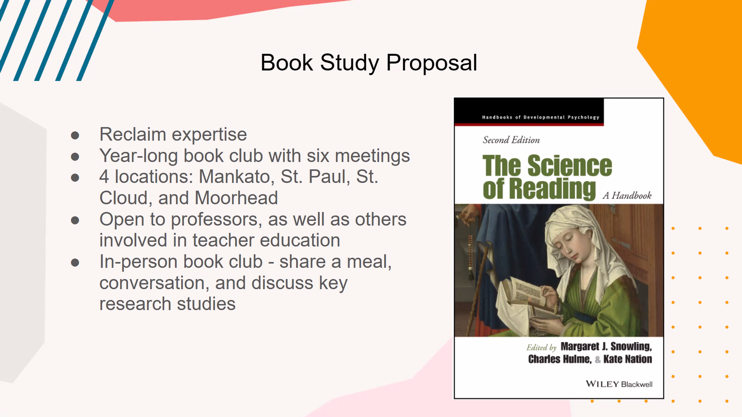 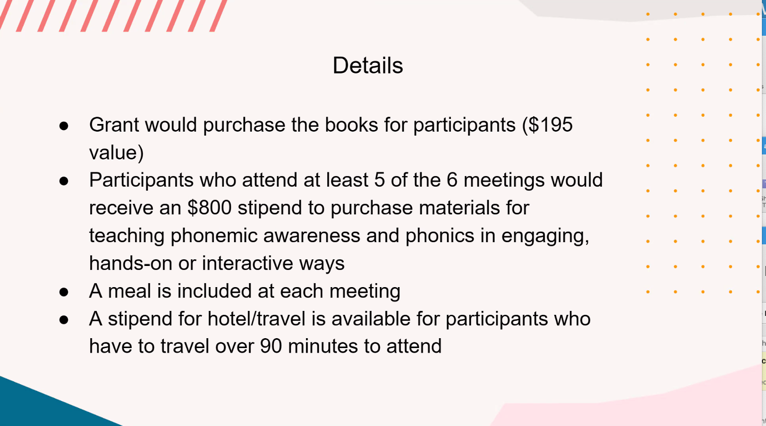 LiRN (Deb)Dr. Alfred Tatum- Feb 17, 9-12- access to videoVirtual event Members access to recording.Honor Council Application- (work July 2022-June 2023)SubmissionThis year’s needs:Part 1: Service to Chapter MembersLong Range Plan Brochure reviewWebsite/social networking- need helpHighlights newsletter- Book reviews of literature, elementary student writing projects, research- online reading, professional resource- FebruaryPart 2: Service to Local Community Summer Book Club leaders- Multilingual leaders By Lori Helman, ebooks with discussion guide- Oct 4th webinarCelebrate LiteracyCommunity donations- Lisa and JoanSupporting Future/New Educator- 1-yr membership to ________students- graduate or undergraduate.Identify a new/recent graduate with an institution with membership to IRA, MRA, & MAR. Kate will process reimbursement. $35New to profession and invite to Symposium & Spring Mixer- Jordyn Walters, WSU (Joan will take of this)
Part 3 Partnership with State/Provincial Chapter and ILAMembership OutreachHelp Global Fund- Worldwide Literacy- Wendy (Jamaica)- collection date?Follow-up from December meeting- Joan send invite to Feb mtg., list of researcher authorsAbby Payeur informationTextbook listNew book club idea- Abby- role of MAR?Spring Semester meeting datesFeb 14March 14April 11May 9